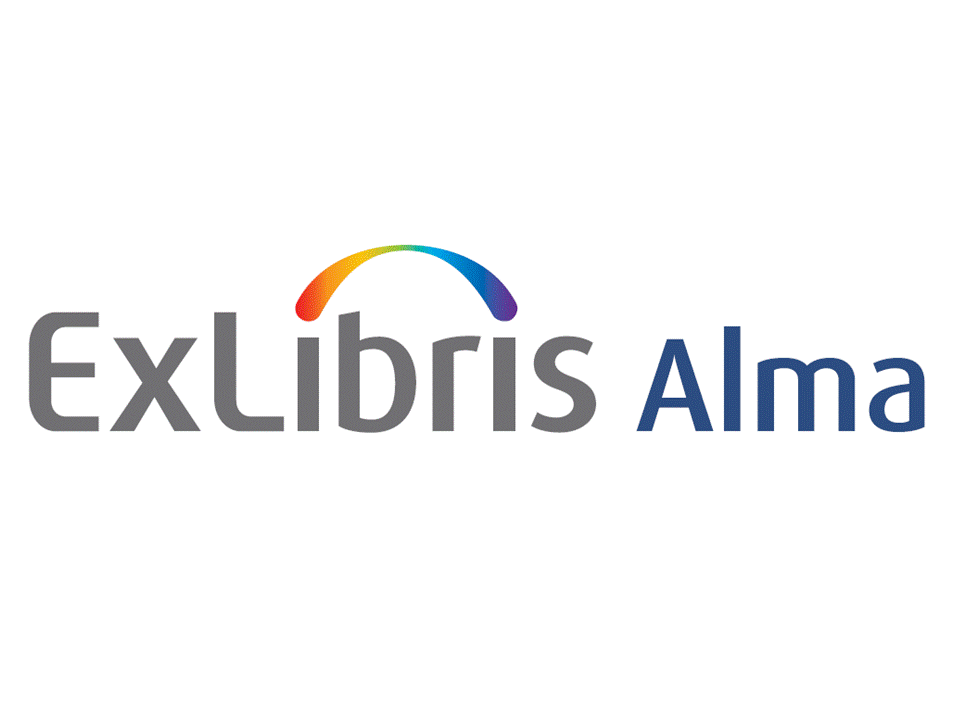 Go Live Readiness ChecklistThe purpose of this checklist is to help library staff verify that essential day-to-day functionality is set up properly, and that library staff are able to perform this work successfully in preparation for going live on Alma and Primo VE. CARLI has somewhat modified Ex Libris’ standard checklist, but this is predominantly an Ex Libris document and task. Not all tasks will apply to every institution. An asterisk (*) Indicates that the check may involve an external integration with Alma and another product or service.Ex Libris would like to have these forms returned by mid-July 2020 so that we can follow up on issues before fall terms begin. Please enter your 3-letter code in the header. Return your form to CARLI at support@carli.illinois.edu Customer name:CARLIInstitution name:Reviewer name:Date of last review:Planned Alma Go Live date:June 24, 2020Acquisitions Acquisitions Acquisitions Acquisitions Acquisitions Acquisitions Acquisitions Library ActivityYesNoNANot Yet TestedResourcesNotesAC1* Are you able to place an order (manually and/or via EOD)?Broadly: https://knowledge.exlibrisgroup.com/Alma/Product_Documentation/010Alma_Online_Help_(English)/020Acquisitions/020PurchasingOrdering Specifically: https://knowledge.exlibrisgroup.com/Alma/Product_Documentation/010Alma_Online_Help_(English)/020Acquisitions/020Purchasing/020Creating_PO_LinesAC2Are you able to execute "Order now"?https://knowledge.exlibrisgroup.com/Alma/Product_Documentation/010Alma_Online_Help_(English)/020Acquisitions/020Purchasing/020Creating_PO_Lines/020Real-Time_AcquisitionsAC3Are you able to receive physical material?https://knowledge.exlibrisgroup.com/Alma/Product_Documentation/010Alma_Online_Help_(English)/020Acquisitions/020Purchasing/090Receiving_MaterialAC4Are you able to activate e–resources from Community Zone (portfolios and e-collections)?https://knowledge.exlibrisgroup.com/Alma/Product_Documentation/010Alma_Online_Help_(English)/040Resource_Management/050Inventory/020Managing_Electronic_Resources#Activating_Electronic_ResourcesAC5Are you able to create local e–resources (portfolios and e-collections)?https://knowledge.exlibrisgroup.com/Alma/Product_Documentation/010Alma_Online_Help_(English)/040Resource_Management/050Inventory/020Managing_Electronic_Resources#Adding_a_Local_Electronic_CollectionAC6Are you able to manage the process of e-acquisitions (licensing and test access)?Licensing: https://knowledge.exlibrisgroup.com/Alma/Product_Documentation/010Alma_Online_Help_(English)/040Resource_Management/050Inventory/020Managing_Electronic_Resources#Associating_a_License_to_a_PortfolioTest Access: https://knowledge.exlibrisgroup.com/Alma/Product_Documentation/010Alma_Online_Help_(English)/040Resource_Management/050Inventory/020Managing_Electronic_Resources#Activating_Electronic_ResourcesAC7* Are you able to create an invoice (manually and/or batch)?* Do you have the correct approval and review rules in place?https://knowledge.exlibrisgroup.com/Alma/Product_Documentation/010Alma_Online_Help_(English)/020Acquisitions/030Invoicing/010Invoicing_WorkflowAC8* Are you able to export an invoice for payment?* Do you have the correct approval and review rules in place?https://developers.exlibrisgroup.com/alma/integrations/finance/invoice-export/AC9Are you able to manage the process of rolling over a fiscal year?https://knowledge.exlibrisgroup.com/Alma/Product_Documentation/010Alma_Online_Help_(English)/020Acquisitions/100Advanced_Tools/020Fiscal_Period_ClosureResource Management and Inventory Resource Management and Inventory Resource Management and Inventory Resource Management and Inventory Resource Management and Inventory Resource Management and Inventory Resource Management and Inventory Library ActivityYesNoNANot Yet TestedResourcesNotesR1* Are you able to import new records (individually and batch)?
e.g., via Connexion, files from vendors.“Importing Bibliographic Records from WorldCat to Alma” discusses importing new records using OCLC Connexion’s Gateway Export and using Search Resources in the Alma MD Editor: https://www.carli.illinois.edu/sites/files/i-share/documentation/Importing_Bibliographic_Records_from_WorldCat_to_Alma.pdf. Record Import with links to import profile documents:https://knowledge.exlibrisgroup.com/Alma/Product_Documentation/010Alma_Online_Help_(English)/040Resource_Management/060Record_ImportR2Are you able to overlay/merge brief bib records with full bibliographic records?“Importing Bibliographic Records from WorldCat to Alma” discusses overlay and merge options using OCLC Connexion’s Gateway Export and using Search Resources in the Alma MD Editor: https://www.carli.illinois.edu/sites/files/i-share/documentation/Importing_Bibliographic_Records_from_WorldCat_to_Alma.pdf.Working with Merge Rules:https://knowledge.exlibrisgroup.com/Alma/Product_Documentation/010Alma_Online_Help_(English)/040Resource_Management/040Metadata_Management/080Working_with_Merge_RulesR3* Are you able to perform copy cataloging from all required external search resources?External Search resources: https://knowledge.exlibrisgroup.com/Alma/Product_Documentation/010Alma_Online_Help_(English)/040Resource_Management/040Metadata_Management/090Searching_External_Resources#Working_with_Search_Resources_in_the_MD_EditorR4* Are you able to publish your records to external sources?
e.g., Google Scholar, OCLC, Hathi Trust, union catalogsCARLI is working with OCLC to modify existing Data Sync Collections so libraries can publish holdings to WorldCat after Go Live.Publishing profiles for other exports:https://knowledge.exlibrisgroup.com/Alma/Product_Documentation/010Alma_Online_Help_(English)/040Resource_Management/075Publishing_ProfilesR5* Are you able to batch update bibs and items using Update jobs and Normalization processes?Running Manual Jobs: https://knowledge.exlibrisgroup.com/Alma/Product_Documentation/010Alma_Online_Help_(English)/050Administration/070Managing_Jobs/020Running_Manual_Jobs_on_Defined_SetsNormalization resources: https://knowledge.exlibrisgroup.com/Alma/Product_Documentation/010Alma_Online_Help_(English)/040Resource_Management/040Metadata_Management/070Working_with_Normalization_Rules#Normalization_Rule_Syntaxhttps://developers.exlibrisgroup.com/blog/alma-normalization-rule-examples/https://knowledge.exlibrisgroup.com/Alma/Product_Documentation/010Alma_Online_Help_(English)/040Resource_Management/080Configuring_Resource_Management/030Configuring_Cataloging#Working_with_Normalization_ProcessesCARLI can continue to provide this service as needed.R6* Are you able to print spine labels?Spine-O-Matic resources:January 30, 2020 Office Hours on Spine-O-Matic: https://www.carli.illinois.edu/products-services/i-share/alma/CARLIOfficeHourshttps://developers.exlibrisgroup.com/blog/spineomatic-label-printing-software-for-alma/https://github.com/ExLibrisGroup/SpineOMaticOther options: https://knowledge.exlibrisgroup.com/Alma/Product_Documentation/010Alma_Online_Help_(English)/040Resource_Management/080Configuring_Resource_Management/120Configuring_the_Label_Printing_ToolR7Have you started contacting your e-resource vendors to start using the Alma Link Resolver?https://www.carli.illinois.edu/products-services/i-share/alma/alma-primo-faq#almafaq_linkresurl FulfillmentFulfillmentFulfillmentFulfillmentFulfillmentFulfillmentFulfillmentLibrary Activity - RequestsYesNoNANot Yet TestedResourcesNotesF1Are you able to print to your library’s printers (either by quick printing, the printing queue, or sending the letters directly to the printer) notifications (e.g. receipts, transit slips)?https://www.carli.illinois.edu/products-services/i-share/alma/CARLIOfficeHours#OpenOffice191205 https://knowledge.exlibrisgroup.com/@api/deki/files/73678/Letters_-_The_Printout_Queue_and_Quick_Printing_in_Alma.pptx?revision=4 https://knowledge.exlibrisgroup.com/@api/deki/files/77785/Letters_-_Printing_features_coming_soon.pptx?revision=3 
For example, the AFN basic workflow demonstrates when to expect Alma to generate some printed letters:https://www.carli.illinois.edu/products-services/i-share/alma/fulfillment/how-to_AFN And demonstrated during : https://www.carli.illinois.edu/products-services/i-share/alma/CARLIOfficeHours#OpenOffice20200123 F2Are patron-facing notices sent (e.g., courtesy notices, lost loan notices, borrowing activity letters)?During the Alma test phase, these are not automatically enabled to be sent to patrons. Library staff can test by forcing letters via jobs.https://knowledge.exlibrisgroup.com/Alma/Product_Materials/050Alma_FAQs/Fulfillment/Notices CARLI’s Alma: Letters, overview and basic configuration:
https://www.carli.illinois.edu/products-services/i-share/alma/config/letters F3Can a patron physical resource request be fulfilled (retrieved from shelf, scanned-in to hold-shelf, checked-out to patron)?AFN basic workflow:https://www.carli.illinois.edu/products-services/i-share/alma/fulfillment/how-to_AFN Demonstrated during AFN office hours: https://www.carli.illinois.edu/products-services/i-share/alma/CARLIOfficeHours#OpenOffice20200123FulfillmentFulfillmentFulfillmentFulfillmentFulfillmentFulfillmentFulfillmentLibrary Activity – LoansYesNoNANot Yet TestedResourcesNotesF4Can items be loaned and returned:at the circulation desk?And, if applicable, at self-check machines?https://knowledge.exlibrisgroup.com/Alma/Training/Alma_Essentials/Alma_Essentials_-_English/F_Fulfillment/01_Working_at_the_Circulation_Desk 
https://www.carli.illinois.edu/products-services/i-share/alma/fulfillment/how-to_fulfillment F5Are non-circulatable items blocked from being loaned?Fulfillment Configuration Utilityhttps://www.carli.illinois.edu/products-services/i-share/alma/CARLIOfficeHours#OpenOffice191107 FulfillmentFulfillmentFulfillmentFulfillmentFulfillmentFulfillmentFulfillmentLibrary Activity – Fines/FeesYesNoNANot Yet TestedResourcesNotesF6If you allow patrons to pay fines/fees at the circulation desk, can you successfully process these payments (print/send receipts, patron account updated)?https://knowledge.exlibrisgroup.com/Alma/Training/Alma_Essentials/Alma_Essentials_-_English/F_Fulfillment/01_Working_at_the_Circulation_Desk
https://www.carli.illinois.edu/products-services/i-share/alma/fulfillment/how-to_fulfillmentF7* Are you able to export user fines, fees, and blocks to your bursar office?OptionalFulfillmentFulfillmentFulfillmentFulfillmentFulfillmentFulfillmentFulfillmentLibrary Activity – Resource SharingYesNoNANot Yet TestedResourcesNotesF8Are you able to create and update resource sharing borrowing requests?AFN basic workflow:https://www.carli.illinois.edu/products-services/i-share/alma/fulfillment/how-to_AFN FulfillmentFulfillmentFulfillmentFulfillmentFulfillmentFulfillmentFulfillmentLibrary Activity – Course ReservesYesNoNANot Yet TestedResourcesNotesF9Can you create and update courses and reading lists?https://www.carli.illinois.edu/products-services/i-share/alma/fulfillment/how-to_reserves F10Are you able to discover published course information in your discovery system?Course Reserves scope in Primo VE https://knowledge.exlibrisgroup.com/Primo/Product_Documentation/020Primo_VE/025Display_Configuration/Configuring_Course_Reserves_for_Primo_VE FulfillmentFulfillmentFulfillmentFulfillmentFulfillmentFulfillmentFulfillmentLibrary Activity – GeneralYesNoNANot Yet TestedResourcesNotesF11Are you able to register a new patron?https://knowledge.exlibrisgroup.com/Alma/Product_Documentation/010Alma_Online_Help_(English)/050Administration/030User_Management/010Managing_Users 
https://www.carli.illinois.edu/products-services/i-share/alma/fulfillment/how-to_fulfillmentF12When patrons ask about fines/fees assessed to them, or loaned items claimed to have been returned, are you able to find relevant information (e.g., dates, barcodes, amounts, audit trail)?https://knowledge.exlibrisgroup.com/Alma/Training/Alma_Essentials/Alma_Essentials_-_English/F_Fulfillment/01_Working_at_the_Circulation_Desk 
https://www.carli.illinois.edu/products-services/i-share/alma/fulfillment/how-to_fulfillmentF13Can you successfully update the libraries calendar?https://knowledge.exlibrisgroup.com/Alma/Training/Alma_Administration_Certification/Fulfillment/Fulfillment_02%3A_Calendars https://knowledge.exlibrisgroup.com/Alma/Product_Materials/050Alma_FAQs/Fulfillment/Calendars Adding Exception Dates: https://knowledge.exlibrisgroup.com/Alma/Knowledge_Articles/Calendar_Management_-_steps_to_reduce_(or_add)_hours_over_the_library_Standard_Opening_HoursUser Management User Management User Management User Management User Management User Management User Management Library ActivityYesNoNANot Yet TestedResourcesNotesU1Are you able to manage staff users? 
You should be able to answer yes to the following questions:Are all library staff able to login and perform their basic daily tasks?Can we create new user records for library staff to use Alma?Can we assign Alma staff roles to library staff users?Can we create new user records for patrons?The tasks involved in adding users manually are posted at https://knowledge.exlibrisgroup.com/Alma/Product_Documentation/010Alma_Online_Help_(English)/050Administration/030User_Management/010Managing_UsersDetails on available staff roles and how to assign them is posted at https://knowledge.exlibrisgroup.com/Alma/Product_Documentation/010Alma_Online_Help_(English)/050Administration/030User_Management/060Managing_User_RolesU2* Are you able to sync user records in Alma with your institution’s Student Information System (SIS)?CARLI has provided sample export details for several common Student Information Systems.https://www.carli.illinois.edu/sis-student-information-systems-specific-patron-extract-resourcesU3*Are you able to login to Alma and Primo VE using your single sign-on authentication service?https://knowledge.exlibrisgroup.com/Alma/Product_Materials/050Alma_FAQs/User_Management/Authenticationhttps://www.carli.illinois.edu/products-services/open-athensPrimo VEPrimo VEPrimo VEPrimo VEPrimo VEPrimo VEPrimo VEPrimo Look & FeelYesNoNANot Yet TestedResourcesNotesP1Are Basic and Advanced search boxes configured correctly (search profiles etc.)?CARLI documentation:https://www.carli.illinois.edu/products-services/i-share/alma/primo-ve/viewconfigshttps://www.carli.illinois.edu/products-services/i-share/alma/primo-ve/viewconfigs#pvecustadvancedSearch Profiles: https://knowledge.exlibrisgroup.com/Primo/Product_Documentation/020Primo_VE/025Display_Configuration/010Configuring_Discovery_Views_for_Primo_VE#Configuring_Search_Profile_Slots https://knowledge.exlibrisgroup.com/Primo/Product_Documentation/020Primo_VE/022Search_Configuration/010Configuring_Search_Profiles_for_Primo_VECourse Reserves:https://knowledge.exlibrisgroup.com/Primo/Product_Documentation/020Primo_VE/025Display_Configuration/Configuring_Course_Reserves_for_Primo_VE Advanced Search:https://knowledge.exlibrisgroup.com/Primo/Product_Documentation/020Primo_VE/025Display_Configuration/010Configuring_Discovery_Views_for_Primo_VE#Configuring_Advanced_SearchesP2Are search results in Primo VE being displayed correctly?https://www.carli.illinois.edu/products-services/i-share/alma/primo-ve/viewconfigs#pvecustbriefresultshttps://knowledge.exlibrisgroup.com/Primo/Product_Documentation/020Primo_VE/025Display_Configuration/010Configuring_Discovery_Views_for_Primo_VE#Configuring_the_Brief_Results_PageP3Do the links in the Main Menu appear correctly and link to the desired web pages?https://www.carli.illinois.edu/products-services/i-share/alma/primo-ve/viewconfigs#pvecustlinksmenu https://knowledge.exlibrisgroup.com/Primo/Product_Documentation/020Primo_VE/025Display_Configuration/010Configuring_Discovery_Views_for_Primo_VE#Configuring_the_Links_MenuP4Does the full record view contain all relevant information (Details, Links etc.)?https://www.carli.illinois.edu/products-services/i-share/alma/primo-ve/viewconfigs#pvecustfullrecordDetails: https://knowledge.exlibrisgroup.com/Primo/Product_Documentation/020Primo_VE/025Display_Configuration/010Configuring_Discovery_Views_for_Primo_VE#Configuring_the_Details_Servicehttps://www.carli.illinois.edu/sites/files/i-share/documentation/Primo_VE_default_display_fields.pdfLinks: https://knowledge.exlibrisgroup.com/Primo/Product_Documentation/020Primo_VE/034Get_It_Configuration/001Primo_VE_Delivery_Serviceshttps://knowledge.exlibrisgroup.com/Alma/Product_Documentation/010Alma_Online_Help_(English)/060Alma-Primo_Integration/060Configuring_Alma_Delivery_System/120Adding_a_General_Electronic_ServicePrimo VEPrimo VEPrimo VEPrimo VEPrimo VEPrimo VEPrimo VEPrimo Search & Brief ResultsYesNoNANot Yet TestedResourcesNotesNotesP5Is the browse search configured correctly (if applicable)?https://knowledge.exlibrisgroup.com/Primo/Product_Documentation/020Primo_VE/025Display_Configuration/010Configuring_Discovery_Views_for_Primo_VE#Configuring_Browse_Searchhttps://knowledge.exlibrisgroup.com/Primo/Product_Documentation/020Primo_VE/055Configuring_Advanced_Search_Interfaces_for_Primo_VE/Configuring_Browse_Search_for_Primo_VEP6Are all facets configured correctly? CARLI documentation:  https://www.carli.illinois.edu/products-services/i-share/alma/primo-ve/viewconfigs#pvecustbriefresults  Configuring Facets on the Brief Results Page:https://knowledge.exlibrisgroup.com/Primo/Product_Documentation/020Primo_VE/025Display_Configuration/010Configuring_Discovery_Views_for_Primo_VE#Configuring_the_Brief_Results_PageP7Does My favorites functionality work correctly?https://knowledge.exlibrisgroup.com/Primo/Product_Documentation/020Primo_VE/End_User_Help/Using_My_Favorites_in_Primo_VE Primo VEPrimo VEPrimo VEPrimo VEPrimo VEPrimo VEPrimo VEPatron’s ActivityYesNoNANot Yet TestedResourcesNotesNotesP8Can patrons request materials in Primo VE? https://www.carli.illinois.edu/products-services/i-share/alma/fulfillment/how-to_AFN#PrimoVERequesting P9Can patrons renew renewable loans in Primo VE? (Is the renew option available and did the item renew according to your institution’s policies?)P10Can patrons view their fulfillment activities in Primo VE "My Account"?My Library Card: https://knowledge.exlibrisgroup.com/Primo/Product_Documentation/020Primo_VE/End_User_Help/13Using_My_Library_Card_in_Primo_VE Configuration of My Library Card:https://knowledge.exlibrisgroup.com/Primo/Product_Documentation/020Primo_VE/Library_Card_Configuration P11Can patrons view links to e-resources?E-resources appear in the View It section: https://knowledge.exlibrisgroup.com/Primo/Product_Documentation/020Primo_VE/034Get_It_Configuration/001Primo_VE_Delivery_Services#View_It P12Can patrons view full text?If full text is not working as expected, check authentication configurations and activation status of the resource. Analytics Analytics Analytics Analytics Analytics Analytics Analytics Library ActivityYesNoNANot Yet TestedResourcesNotesAN1Are you able to access Alma Analytics?Users must have the Design Analytics role. Users should gain familiarity with the terminology and user interface.https://knowledge.exlibrisgroup.com/Alma/Product_Documentation/010Alma_Online_Help_(English)/080Analytics/010Introductionhttps://knowledge.exlibrisgroup.com/Alma/Product_Documentation/010Alma_Online_Help_(English)/080Analytics/010Introduction/The_Basics_of_Working_with_Analytics/020Navigating__AnalyticsAN2Are you able to run out-of-the-box reports?Out-of-the-box reports are identified at https://knowledge.exlibrisgroup.com/Alma/Product_Documentation/010Alma_Online_Help_(English)/080Analytics/060Out-of-the-Box-ReportsAnalytics users should also learn how to copy an out-of-the-box report to their institution’s shared reports folder.https://knowledge.exlibrisgroup.com/Alma/Product_Documentation/010Alma_Online_Help_(English)/080Analytics/010Introduction/The_Basics_of_Working_with_Analytics/030Community_Folder_StructureAN3Are you able to create a new report?https://knowledge.exlibrisgroup.com/Alma/Product_Documentation/010Alma_Online_Help_(English)/080Analytics/010Introduction/The_Basics_of_Working_with_Analytics/050Creating_a_New_ReportAN4Are you able to schedule a report?https://knowledge.exlibrisgroup.com/Alma/Product_Documentation/010Alma_Online_Help_(English)/080Analytics/040SchedulingAN5Are you able to subscribe to a report?https://knowledge.exlibrisgroup.com/Alma/Product_Documentation/010Alma_Online_Help_(English)/080Analytics/040Scheduling